Jan Ámos Komenský podle WIKIPEDIE: http://cs.wikipedia.org/wiki/Jan_Amos_Komensk%C3%BD                                              28. 3. 1592 – 15. 11. 1670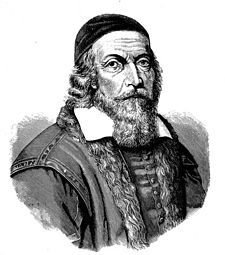 teolog, filozof, pedagog a spisovatel1. Doplňte: začal / narodil / žil  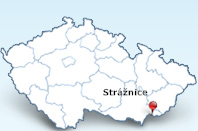 Nevíme přesně, kde se Komenský _______byl to možná Uherský Brod, Nivnice nebo Komňa. Jisté je, že se narodil na Moravě. Jan ________ s rodiči v Uherském Brodě. Po smrti rodičů a dvou ze čtyř sester (1604) se o něj starala jeho teta ve Strážnici, kde ________ studovat. 2. Doplňte v minulém čase:Roku 1608 (začít) _________  studovat na latinské škole (gymnáziu) v Přerově, odkud v roce 1611 (odejít)________ na vysokou školu do Herbornu. Už  při studiu  (pomáhat) ____________ profesoru teologie s prací na obecné encyklopedii. Profesor Alsted se pro Komenského stal vzorem. Sám pak (psát)_________ velká díla: Poklad jazyka českého, což měl být velký slovník, a dále encyklopedii Divadlo veškerenstva věcí. Tato díla ale nedokončil.  Roku 1613 Jan (navštívit)________  Amsterdam. Odtud (jet) ________  na univerzitu do Heidelbergu v Německu, kde ovšem (strávit)_______  pouze jeden semestr. Poté se roku 1614 (vrátit)_________ přes Prahu do Přerova a pracoval tam jako rektor latinské školy. V roce 1616 byl vysvěcen na kazatele a následně odešel do Fulneku, kde působil jako rektor školy a jako kazatel Jednoty bratrské. V roce 1621 (muset)________ opustit Fulnek, protože (odmítat) _____________ konvertovat ke katolictví. Po roce ukrývání (roku 1622) mu na mor zemřela žena a jeho dvě děti, které zůstaly ve Fulneku. Pod vlivem událostí (psát)  _____________  filosofické spisy Truchlivý, Hlubina bezpečnosti a později Labyrint světa a ráj srdce. V roce 1628 (odejít) _________ do polského Lešna, které se stalo centrem bratrské víry. Zpočátku (doufat)__________, že se brzy vrátí zpět do vlasti, proto psal česky. Začal psát učebnice a připravoval plán na zlepšení organizace školství, např. v díle Navržení krátké o obnově škol v Království českém. Začal se hodně zajímat o pedagogiku, (napsat)_________ Českou didaktiku a Velkou didaktiku, kterou později přepracoval do latinské podoby Didactica magna a začal pracovat na Vševědě (Pansofii). Díla jako Brána jazyků otevřená a Informatorium školy mateřské byla známá po celé nekatolické Evropě. Komenského zvali na univerzity do několika zemí.Roku 1642 odešel přes Amsterdam do Švédska, kam byl pozván, aby vedl reformu tamního školství a napsal pro ni učebnice. Vznikl zde spis Nejnovější metoda jazyků.Když byl v roce 1648 uzavřen vestfálský mír a tím (skončit)__________ třicetiletá válka, skončily též naděje českých exulantů na návrat do vlasti. Komenský se (loučit) ______ s vlastí a církví spisem Kšaft umírající matky jednoty bratrské.V letech 1654–1656 opět byl v Lešně, kde pracoval na Pansofii, (vydat) __________ Slovník české řeči a Slovník pansofických definic. Při požáru tam přišel téměř o všechen majetek i cenné rukopisy jako Česko-latinský slovník, na kterém (pracovat)___________  prakticky celý život a který považoval za zásadní dílo. Přišel také o většinu Pansofie a Metafyziky a další díla. Tuto ztrátu nesl velice těžce a nikdy se z ní zcela nevzpamatoval. Na pozvání svého přítele Louise De Geera odjel v roce 1656 do Amsterdamu.Konec svého života (14 let) strávil v holandském Amsterdamu. Zemřel po dlouhodobých zdravotních problémech v roce 1670. Byl pohřben v kostelíku v Naardenu.JAKÁ DÍLA KOMENSKÝ NAPSAL? 4 PŘÍKLADY:KDE KOMENSKÝ ŽIL?